                    (ประเภทผู้กู้รายเก่าเลื่อนชั้นปี มหาวิทยาลัยทักษิณ)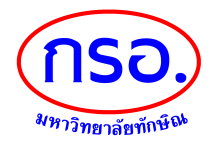 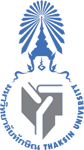 แบบบันทึกการตรวจสอบเอกสาร กรอ. (กรอ. มทษ.1)                                      เลขบัตรประจำตัวประชาชน 13 หลัก ….....................................................................แบบบันทึกการตรวจสอบเอกสารการกู้ยืมเงินกองทุนเงินให้กู้ยืมเพื่อการศึกษา (กยศ.) ประจำปีการศึกษา...........2564...............เอกสารฉบับนี้ใช้เฉพาะกลุ่มนิสิตผู้กู้ยืมกองทุนเงินกู้ยืมเพื่อการศึกษาที่ผูกกับรายได้ในอนาคต (กรอ.)* * * * * * * * * * * * * * * * * ชื่อ-สกุล...................................................................................................................................ชื่อเล่น............................................รหัสนิสิต............................................คณะ...............................................................วิชาเอก.................................ชั้นปีที่.............หลักสูตร.......ปี     ภาคปกติ   ภาคสมทบ   เบอร์โทรศัพท์นิสิต........................... เบอร์โทรศัพท์ผู้ปกครอง.......................คำชี้แจง	 กรุณากรอกข้อมูลและส่งหลักฐานให้ครบถ้วน โดยขอให้จัดเรียงเอกสารตามรายละเอียดที่ระบุข้างท้ายนี้(ช่องวงกลมด้านหน้า สำหรับนิสิตทำเครื่องหมาย   ̸  เพื่อตรวจสอบตรวจเอกสาร)เอกสารประกอบแบบคำขอกู้ยืมเงินกองทุนเงินให้กู้ยืมเพื่อการศึกษา อย่างละ 1 ชุด	1.  ต้นฉบับ     แบบบันทึกการตรวจสอบเอกสาร กยศ.  (กยศ.มทษ.1)	(ปริ๊น A4 สีขาว)					2.  ต้นฉบับ     แบบคำขอกู้ยืม ที่นิสิตดาวน์โหลดจาก กยศ. PDF (กยศ.101)	3.  สำเนา        บัตรประจำตัวประชาชนของผู้กู้ยืมเงิน (นิสิต)		4.  สำเนา        บัตรประจำตัวนิสิต  (นิสิต)			5.  ต้นฉบับ     เอกสารการรับรองรายได้        กรณีไม่มีรายได้ประจำ (แนบหนังสือรับรองรายได้ของครอบครัวของผู้กู้ยืม) (กยศ.102) พร้อมสำเนาบัตรข้าราชการผู้รับรอง       กรณีมีรายได้ประจำ (แนบหนังสือรับรองเงินเดือน / สลิปเงินเดือน) (ประเภทเงินเดือน) อาทิ รับราชการ พนักงานบริษัท	เอกชน         6. สำเนา        ใบแสดงผลการเรียน ภาคเรียนที่ 1 ปีการศึกษา 2563 (สามารถปริ๊นได้จากระบบงานทะเบียน)         7. ต้นฉบับ     เอกสารแบบฟอร์มการเข้าร่วมกิจกรรมบำเพ็ญประโยชน์ จิตอาสา กยศ.  18 ชั่วโมง		         8. สำเนา        กรณีที่นิสิต บิดา มารดา มีการเปลี่ยนแปลงข้อมูล อาทิ เปลี่ยนชื่อ-สกุล ถึงแก่กรรม          ให้แนบเอกสารเพิ่มเติม อาทิ ใบเปลี่ยนชื่อ-สกุล ใบมรณะ เป็นต้น	** กรณีที่เอกสารเป็น ฉบับสำเนา ขอให้ผู้ที่เป็นเจ้าของเอกสารรับรองลายมือชื่อมาให้ถูกต้อง **ทั้งนี้ข้าพเจ้า ชื่อ-สกุล ..................................................................................................................ขอรับรองว่าข้อมูลและหลักฐานใบแบบคำขอกู้ยืมฯ นี้เป็นความจริงทุกประการ หากมหาวิทยาลัยทักษิณ พบข้อมูลและหลักฐานอันเป็นเท็จ ข้าพเจ้ายินยอมให้ดำเนินการพิจารณาโทษทางวินัยกับข้าพเจ้าได้.ลงชื่อ............................................................ลงวันที่............................................................สรุป	  รายการเอกสารถูกต้องครบถ้วน	 รายการเอกสารยังไม่ครบ ขาดเอกสาร.......................................................................................          สำหรับเจ้าหน้าที่ลงชื่อ....................................................................ผู้ตรวจสอบเอกสาร          .................../...............  /.........................หมายเหตุ นิสิตควรศึกษาข้อมูลกองทุนเงินให้กู้ยืมเพื่อการศึกษา ม.ทักษิณ เพิ่มเติมได้ที่ www.tsu.ac.th/scholarship